RADIOTEMPS D'INTERVENTION DANS LES JOURNAUX DU 01-07-2023 AU 31-07-2023 Les partis politiques et divers sont présentés par ordre alphabétique. Seuls les partis politiques et divers ayant bénéficié de temps de parole figurent dans ce tableau.
*Ces données mensuelles sont fournies à titre informatif. L'appréciation du respect du pluralisme, qui s'effectue chaîne par chaîne, est réalisée à l'issue de chaque trimestre civil.France Info France Culture France Inter Radio Classique BFM Business RMC RTL Europe 1 Sud Radio 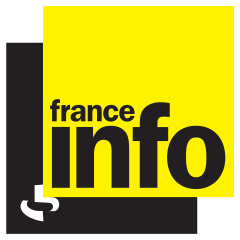 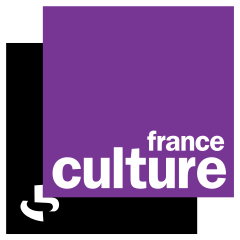 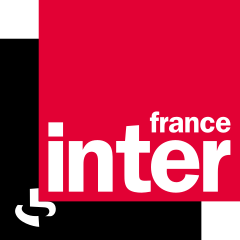 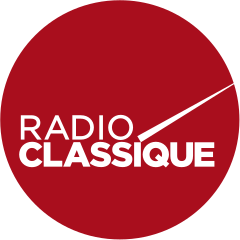 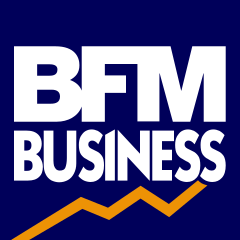 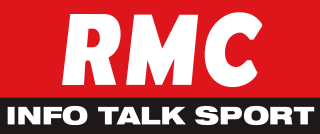 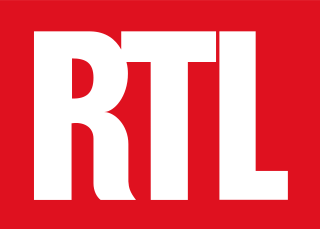 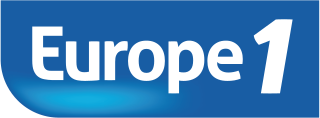 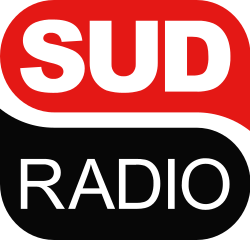 PRESIDENT DE LA REPUBLIQUE01:46:1400:04:5200:10:3700:01:0100:04:4400:07:0300:33:2000:17:42-dont Président de la République - propos qui relèvent du débat politique national01:26:1400:03:0600:08:4100:00:2100:03:2900:05:0300:32:2700:17:42-GOUVERNEMENT04:28:1600:09:1900:47:0300:03:1300:23:3300:32:3500:11:4500:27:1700:02:00TOTAL EXÉCUTIF05:54:3000:12:2500:55:4400:03:3400:27:0200:37:3800:44:1200:44:5900:02:00PART DE L'EXÉCUTIF*25,08%23,22%35,85%26,62%61,63%47,82%76,25%34,63%76,92%Divers00:15:56 00:00:17 00:05:15 00:01:25 - - - - - Divers Centre00:12:48 - 00:00:17 - - 00:00:40 - - - Divers Droite00:49:55 00:02:27 00:14:02 00:02:24 - 00:04:40 - 00:02:36 - Divers Gauche01:29:31 - 00:07:22 00:00:26 - 00:03:10 - 00:06:07 00:00:36 Europe Ecologie-les Verts01:17:08 00:06:04 00:06:34 00:00:28 - 00:02:05 - 00:05:53 - Front de libération nationale kanak et socialiste00:00:36 - - - - - - - - Gauche républicaine et socialiste00:00:22 - 00:00:11 - - - - - - Génération.s00:17:11 00:00:50 00:07:47 - - 00:00:26 - 00:00:53 - Horizons00:19:37 00:00:42 00:01:57 00:00:10 00:04:15 00:00:46 - 00:00:36 - La France insoumise00:52:33 00:03:51 00:06:38 00:00:08 00:01:54 00:03:24 00:02:17 00:02:58 - Les Centristes00:02:36 - - - - 00:00:51 - - - Les Républicains05:32:10 00:06:21 00:20:02 00:03:46 00:05:55 00:07:04 00:01:47 00:30:54 - Mouvement démocrate00:14:39 00:01:49 00:00:20 - - 00:01:39 - 00:00:32 - Parti communiste français00:59:50 00:00:52 00:02:10 00:00:12 - 00:03:16 - 00:02:39 - Parti radical de gauche00:06:57 - 00:00:22 - - - - - - Parti socialiste01:52:20 00:07:58 00:09:20 00:00:51 - 00:01:55 00:00:56 00:02:36 - Rassemblement national00:44:01 00:02:05 00:06:59 - 00:02:57 00:02:42 00:00:23 00:15:29 - Reconquête00:00:27 - - - - 00:00:27 - - - Renaissance01:56:33 00:03:49 00:05:48 - 00:00:28 00:04:13 00:08:23 00:05:13 - Sans étiquette00:01:44 - 00:01:15 - - 00:01:37 - 00:03:27 - Union des démocrates et indépendants00:32:04 00:02:55 00:02:38 - 00:01:21 00:00:22 - 00:05:02 - Agir- 00:00:58 00:00:13 - - - - - - Nouveau parti anticapitaliste- 00:00:05 - - - - - - - Guadeloupe unie solidaire et responsable- - 00:00:34 - - - - - - Femu a Corsica- - - - - 00:01:47 - - - TOTAL PARTIS POLITIQUES ET DIVERS17:38:5800:41:0301:39:4400:09:5000:16:5000:41:0400:13:4601:24:5500:00:36PART DES PARTIS POLITIQUES ET DIVERS*74,92%76,78%64,15%73,38%38,37%52,18%23,75%65,37%23,08%